PA FFA Wildlife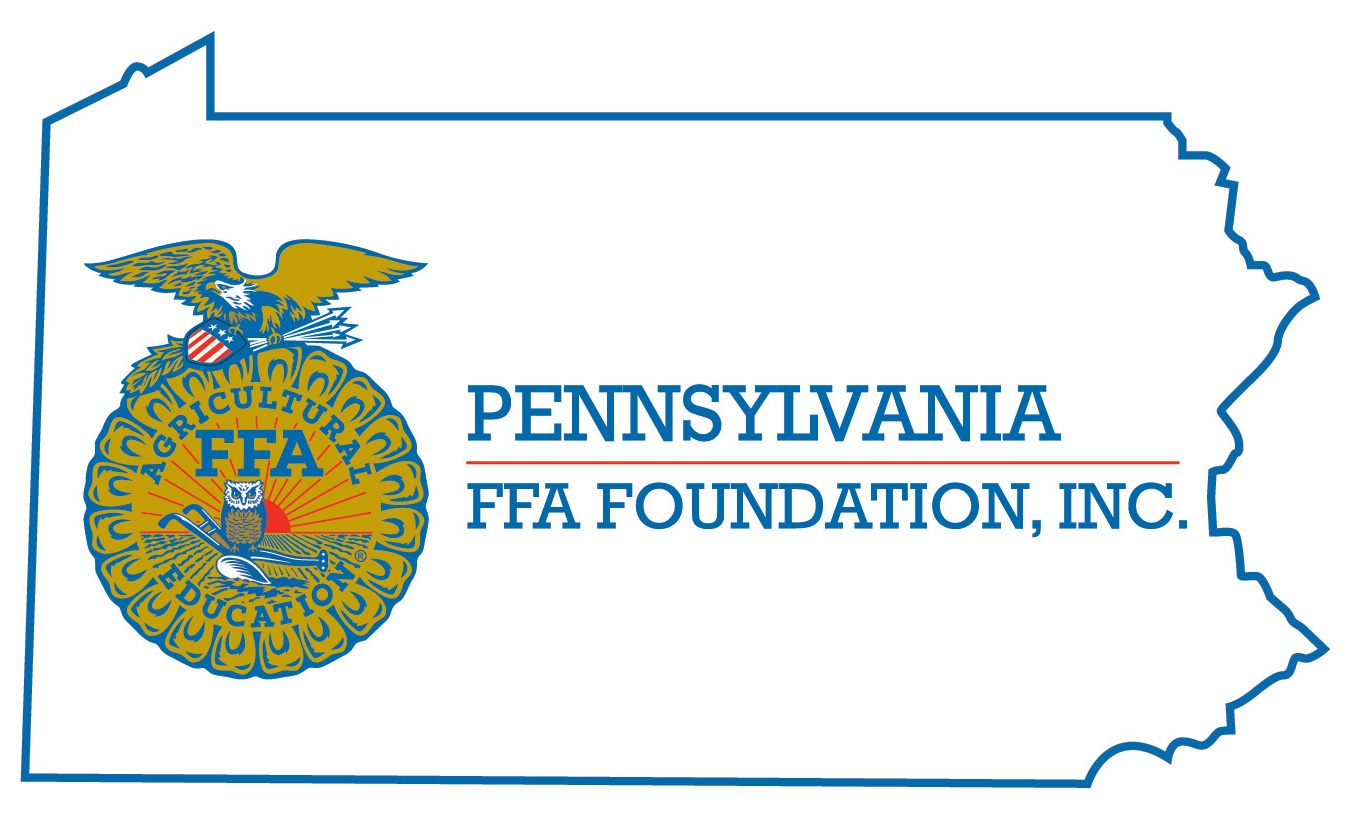 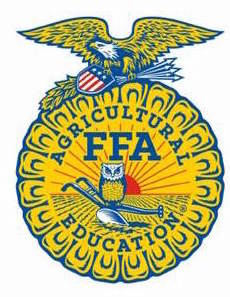 In-PersonCareer Development Event Chairperson InformationBasic In-Person CDE GuidelinesCDE In person RulesResourcesCDE ChairpersonGretchen DingmanEmailgad@tvdawgs.netBest Contact Number570-660-6800Contest Date/TimesJune 15th at 10:00 A.M.Contest LocationForestry BuildingCDE Review TimeIf there are questions please call my cell.CDE Review LocationN/AEvent Type: Individual/Team# of Team Members: 0Individual Materials List2 - #2 Pencils and EraserGroup Materials ListN/AAttireCasual School Appropriate DressCDE At-A-Glance (List of major components)Wildlife Test, Bird ID, Mammal ID, Bird Call ID, Foods ID, and SignsPre-State CDE ExpectationsAll students with an interest in PA Wildlife are encouraged to participate.Pre-State CDE ExpectationsAll students with an interest in PA Wildlife are encouraged to participate.CDE Changes from Previous Years?NoneCDE Changes from Previous Years?NoneCDE ComponentPointsComponent DescriptionWildlife Test100This part includes 50 comprehensive questions on wildlife conservation and management.Bird Identification40Students will identify 40 different birds found in Pennsylvania.Foods Identification20Students will identify 20 different foods that Pennsylvania wildlife commonly eat.Wildlife Signs 20Students will identify 20 different signs of wildlife Mammal Identification20Students will identify 20 different mammals found in Pennsylvania.Bird Calls20Students will identify 20 different bird calls from birds in Pennsylvania.Wildlife Tracks20Students will identify 20 different wildlife tracksEnvironmental Analysis40Student will complete an environmental analysis, identifying wildlife species, non-living components, construct a food web for these species, identify stage of succession and determine if this is a suitable habit – why or why not.Non-native / introduced species20Students will identify 20 introduced / non-native species.Causes for Disqualification: Cheating and any other rule specified by the PA FFA that apply to all CDE’s.Causes for Disqualification: Cheating and any other rule specified by the PA FFA that apply to all CDE’s.Causes for Disqualification: Cheating and any other rule specified by the PA FFA that apply to all CDE’s.Tie-breaker: Bird Calls then the Wildlife Test then Foods Identification if needed.Tie-breaker: Bird Calls then the Wildlife Test then Foods Identification if needed.Tie-breaker: Bird Calls then the Wildlife Test then Foods Identification if needed.PA Game Commission “Wildlife Note Series”PA Game Commission “A Digest of Hunting & Trapping Regulations”PA Game Commission “Mammals of Pennsylvania”PA Game Commission “Birds of Pennsylvania”PA Game Commission websiteTextbook - Delmar “Wildlife and Natural Resource Management”Current Issues facing Game Commission Properties (mineral right, wind turbines etc.)Invite Birds to Your Home - Conservation Plantings for the Northeast, Soil Conservation ServiceShrubs and Vines for Northeastern Wildlife, U. S. Forest Service;     Peterson Field Guide to Trees and Shrubs; The Audubon Society, Field Guide to North American Trees - Eastern Region.Nasco Field Guide to Tracks of North American WildlifePeterson Field Guide to Animal TracksGuide to Mammals of PA by Joseph MerrittTracking and the Art of Seeing by Paul Rezendes